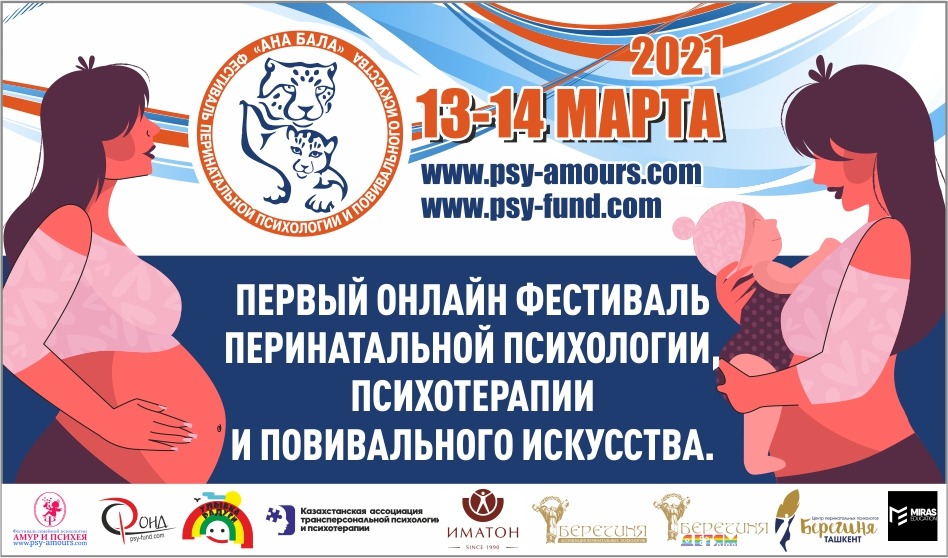 Пресс-релизПервого онлайн фестиваля перинатальной психологии и повивального искусства «Ана Бала»Дорогие друзья! Откроем вам секрет : « Беременная женщина – это чудо! Только у нее может биться два сердца». Что может быть важнее, чем благополучная и радостная беременность и рождение здорового малыша?  13 и 14 марта мы от всего нашего сердца приглашаем вас посетить онлайн Фестиваль «Ана Бала»! Наша команда замечательно поработала,  и мы подготовили для вас великолепную программу на Фестивале! Два дня  на Фестивале вам предстоит  общаться и смотреть выступления  ведущих перинатальных  психологов  и психотерапевтов, гипнотерапевтов, сопровождающих женщин в родах; доул, которые готовят к родам; психологов,  которые давно и успешно ведут консультативную практику в области перинатальной психологии и знают все о беременности, родах и первых годах жизни малышей; врачей, ведущих практику в области детского здоровья; гинекологов, которые готовят женщин к беременности,  а так же специалистов помогающих профессий, которые проводят работу с  женщинами на этапе планирования беременности и подготовке к родам; мастеров повивального искусства.Наш Фестиваль — 100 % знания и просвещение для всей семьи!  И, конечно же: ответы на ваши вопросы! Про беременность после ЭКО, про роды ЕР после КС, про перинатальные потери и консультации в ситуации репродуктивного выбора, про здоровье новорожденного малыша и здоровье женщины, про правильное питание во время беременности и грудное вскармливание, про эмоциональное развитие малыша еще до рождения.  И многое – многое – многое…У нас отличные новости — с нами на фестивале будут великолепные спикеры из различных городов нашей прекрасной планеты Земля!О каждом вы можете узнать на сайте Фестиваля www.psy-fund.com        www.psy-amours.com    и в соц.сетях: instagram  @nataliiapostoeva В ПРОГРАММЕ ФЕСТИВАЛЯ:∙              Дискуссионные онлайн-группы, вебинары для специалистов, практические мастер-классы для беременных женщин, мастер-классы, презентации от выдающихся мастеров практической перинатальной  психологии, психотерапии и повивального искусства, познавательные лекции и  мастер классы от доул. Группа поддержки для женщин потерявших ребенка «Мама Ангела». Как стать спикером Фестиваля? Необходимо связаться с  Постоева Наталия +77776886809,  Ронжина Екатерина +998909915687 или отправить по электронной почте  заявку на регистрацию: Postoeva_nata@list.ru  или yamayamsina@gmail.com Немного о нас: КУРАТОР ФЕСТИВАЛЯ:  Терентьева Ирина, кандидат политических наук, психолог, автор обучающих программ для психологов – практиков,  директор  центра практической психологии и психотерапии «Фонд»  Республика Казахстан,   www.psy-fund.com;  автор и куратор Фестиваля семейной психологии «Амур и Психея»  www.psy-amours.com;  автор и куратор проекта  ZONAPI ; автор и куратор Фестиваля детской психологии и психотерапии «Улыбка радуги», автор и куратор проекта Ассоциации перинатальных психологов и психотерапевтов «Берегиня», автор книги «О комплексах и не только…», автор аудиокниги «Все тайны твоих комплексов», автор книги «Марафон серого вещества». 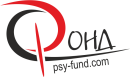  +7 777 357 11 13  psyirina@mail.ru  www.psy-fund.com    skype    irina1104196.ОРГАНИЗАТОР ФЕСТИВАЛЯ: Ассоциация перинатальных психологов и психотерапевтов «Берегиня», г. Алматы, Казахстан, 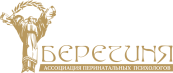  www.psy-amours.comPostoeva_nata@list.ru  +77776886809@nataliiapostoeva@malishka_aika ОФИЦИАЛЬНЫЕ И ИНФОРМАЦИОННЫЕ ПАРТНЕРЫ ФЕСТИВАЛЯ:           Институт Практической Психологии «Иматон», г. Санкт Петербург, Россия – @institutimaton 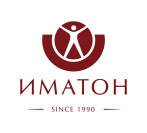    Ассоциация сексологов «Семейный центр сексологии», г.Алматы, Казахстан - @psyamourassociation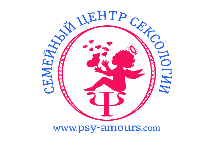        Онлайн- клуб 7Я, г. Алматы, Казахстан – @club_family_kaz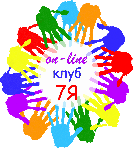      Филиал Ассоциации перинатальных психологов и психотерапевтов «Берегиня» - «Берегиня Ташкент», г. Ташкент, Узбекистан -@bereginya_psycentr_tash 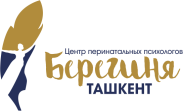               Ежегодная конференция «Руки и сердца» - @ruki_i_serdca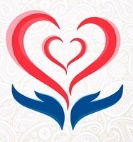     Университет «Мирас», г. Чимкент, Казахстан - @miras.education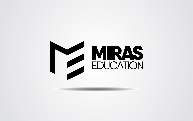 КОНТАКТНЫЕ ТЕЛЕФОНЫ:  Постоева Наталия +7 777 688 68 09                                                     Ронжина Екатерина + 998 90 991 56 87  ОФИЦИАЛЬНЫЙ САЙТ  ФЕСТИВАЛЯ:  www.psy-fund.com    www.psy-amours.com    почта:  Postoeva_nata@list.ru , yamayamsina@gmail.com  ДАТА ПРОВЕДЕНИЯ 13-14 марта 2021 г.ФОРМАТ МЕРОПРИЯТИЯ: онлайн участиеМЫ В СОЦИАЛЬНЫХ СЕТЯХ:инстаграмм - @nataliiapostoeva                           @malishka_aika                           @bereginya_psycentr_tash Теперь вы знаете, что такие мероприятия есть, присоединяйтесь к нам и помните, что быть счастливыми с детьми - это замечательно! Мы приглашаем вас к активному общению на Фестивале! С уважением, оргкомитет фестиваля.